Annex 3: Survey resultsThe tables align with the survey questions:List of tables:Table 1: Respondents to both surveys	1Table 2: Age of students	1Table 3: Gender	2Table 4: Ethnicities	2Table 5: Where are you and your family from?	4Table 6: Where do you call home?	4Table 7: How connected do you feel to the place you call home?	4Table 8:How well do you know your family history?	4Table 9:How easy or hard would it be to find someone to help you learn about your family history?	5Table 10: Name of mountain identified with	5Table 11: Name of river, lake, beach, ocean	5Table 12: Who do you talk to, ask questions and get advice?	6Table 13: Change in answer about who the student can talk to, ask questions, and ask advice	6Table 14: How happy do you feel about who you are?	6Table 15: Do you know your strengths and abilities?	7Table 16: How important do you think goal setting is?	8Table 17: How often do you set goals for yourself?	8Table 18: How often do you write down your goals?	8Table 19: How often do you volunteer?	10Table 20: How important is volunteering to your personal happiness?	10Table 21: Reasons for volunteering	10Survey Response TablesResponse rate was high, however, there were major problems with student identifiers and difference in number of respondents in the first and the second survey, compromising ability to compare results. Matching was done through comparing what identification numbers were available, and also on age, gender and ethnicity. In total only 67 students could be matched (Table 1). Table 1: Number of respondents to each surveyDemographicsAgeTable 2: Age of studentsThe age of the participants ranged between 8-10 in survey 1, and between 9-11 in survey 2. This is as expected with a gap of 6 months between survey 1 and survey 2.GenderTable 3: GenderIn response to the gender identification question, one student identifying as “other” in survey 1, and identified as “male” in survey 2.EthnicityTable 4: EthnicitiesIn response to the ethnicity identification question, a wide range of ethnicities were identified. For ease of presentation, ethnicities are grouped in four main categories: European, Maori, Asian, Other, and Mixed. The distribution in both surveys was similar, with seemingly a shift from “Maori” to “mixed”.PillarsIdentity and BelongingTable 5: Where are you and your family from?Out of 67 students, 30 students (45%) changed their answer in survey 2 to “where are you and your family from?” as compared to survey 1. This might indicate a changed perception of their understanding of the concept ‘home’. Table 6: Where do you call home?In survey 2, 16 students (76%) changed their answer to “where do you call home?” as compared to survey 1. This might be indicative of the number of children that move between households, and have more than one home.Table 7: How connected do you feel to the place you call home?*Seven respondents did not fill in both surveys and are excluded from the analysis.There was no significant difference between responses in survey 1 and 2 concerning the question “How connected do you feel to the place you call home?” (X2= 1.19, p=0.55)Table 8:How well do you know your family history?*Seven respondents did not fill in both surveys and are excluded from the analysis.Likewise, there was no significant difference between responses in survey 1 and 2 concerning the question “How well do you know your family history?” (X2= 4.95, p=0.18).Table 9:How easy or hard would it be to find someone to help you learn about your family history?*Seven respondents did not fill in both surveys and are excluded from the analysis.There was no significant difference in responses to the question “How easy or hard would it be to find someone to help you learn about your family history?” (X2= 3.74, p=0.44). Table 10: Name of mountain identified with12 students (18%) did not identify with any mountain in both surveys, and 30 students (45%) didn’t in the first survey but did so in the second survey. Twelve (12) students changed the name of the mountain they identified with. This might indicate an increased awareness of their whakapapa and wanting to connect with other children in their class.Table 11: Name of river, lake, beach, oceanStudents changed in 24 cases (36%) the name of the river, lake, ocean, or beach they identified with. Another 21 (31%) identified with some environmental feature in survey 2, while not identifying with anything in survey 1. As with the above question, this may indicate an increased awareness of their whakapapa and wanting to connect with other children in their class.Self-discoveryTable 12: Who do you talk to, ask questions and get advice?Table 13: Change in answer about who the student can talk to, ask questions, and ask adviceWho students could talk to, ask questions and get advice from was answered similarly in both surveys. Table 14: How happy do you feel about who you are?*Eleven respondents did not fill in both surveys and are excluded from the analysis.Ten respondents only gave an answer in the second survey: 1 responded –"I don't like myself. I'd like to change a lot about me"; 4 responded –"I'm okay with who I am. I'd like to improve some things about me"; 2 responded –"I'm happy with who I am. I like most things about me"; 3 responded –"I love who I am. I love being me!"; One respondent only answered the first survey –"I'm happy with who I am. I like most things about me"When asked “how happy do you feel about who you are”, a statistically lower number of students felt significantly less happy during survey 2 (X2=8.30, p=0.04). There is not enough information to determine the reason for this, however, findings from interviews contradict this result as the vast majority of children reported feeling an increased sense of self-esteem.  Table 15: Do you know your strengths and abilities?
*Eleven respondents did not fill in both surveys and are excluded from the analysis.Ten respondents only gave an answer in the second survey: 2 responded "I'm still learning about my strengths and abilities"; 1 responded – “I know some of my strengths and abilities"; 2 responded – “I know most of my strengths and abilities"; 5 responded – “I know my strengths and abilities well"; One respondent only answered the first survey – “I know most of my strengths and abilities"At the time of the second survey, a statistically higher number of students indicated to know their strengths and abilities better than during survey 1 (X2=8.79, p=0.03). This result was confirmed in interview findings.GoalsettingTable 16: How important do you think goal setting is? 
*Eleven respondents did not fill in both surveys and are excluded from the analysis.Ten respondents only gave an answer in the second survey: 1 responded "Sometimes important"; 4 responded –"Important"; 5 responded –"Very important"; One respondent only answered the first survey –" Sometimes important".No difference in importance given to it by the students between survey 1 and 2 (X2=2.19, p=0.33).Table 17: How often do you set goals for yourself?
*Eleven respondents did not fill in both surveys and are excluded from the analysis.Ten respondents only gave an answer in the second survey: 2 responded "Rarely. 1 to 2 times a year"; 2 responded –"Not very often. 3 to 5 times a year"; 2 responded –"Sometimes. 6 to 8 times a year"; 2 responded – "Often. 9 to 11 times a year"; 2 responded –"Very often. 12 or more times a year"; One respondent only answered the first survey – "Sometimes. 6 to 8 times a year".Neither did students increase the frequency of goalsetting (X2=2.53, p=0.47).Table 18: How often do you write down your goals?
*Eleven respondents did not fill in both surveys and are excluded from the analysis.Ten respondents only gave an answer in the second survey: 3 responded "Rarely. 1 or 2 times a year"; 2 responded – "Not very often. 3 to 5 times a year";                                            2 responded –"Sometimes. 6 to 8 times a year"; 2 responded – "Often. 9 to 11 times a year"; 1 responded –"Very often. 12 or more times a year"; One respondent only answered the first survey – "Rarely. 1 or 2 times a year"In addition, there was no change concerning writing goals down (X2=3.12, p=0.53CitizenshipTable 19: How often do you volunteer?
*Thirteen respondents did not fill in both surveys and are excluded from the analysisEleven respondents only gave an answer in the second survey: 2 responded – "Rarely. 1 or 2 times a year"; 2 responded – "Not very often. 3 to 5 times a year"; 4 responded – "Sometimes. 6 to 8 times a year"; 2 responded – "Often. 9 to 11 times a year"; 1 responded – "Very often. 12 or more times a year"; Two respondents only answered the first survey – "Rarely. 1 or 2 times a year" and "4 - Often. 9 to 11 times a year".There was no significant difference between survey 1 and 2 concerning the frequency of volunteering (X2=3.67, p=0.45), nor concerning the importance of volunteering to students’ personal happiness (X2=4.20, p=0.38).Table 20: How important is volunteering to your personal happiness?
Thirteen respondents did not fill in both surveys and are excluded from the analysisEleven respondents only gave an answer in the second survey: 1 responded "Not very important"; 2 responded – "Sometimes important"; 7 responded – "Important";                       1 responded – "Very important"; Two respondents only answered the first survey – "Important".Students indicated the reasons for volunteering. There is an increase in the number of reasons given from 111 in survey 1 to 144 in survey 2.Table 21: Reasons for volunteeringAnnex 4: Student Interview Guide: Four PillarsThis guide is designed for the interviews with students and will be conducted at the end of each pillar. Apply the set of questions relevant to each pillar in the interview. Pre-interview checks The interviewer must observe the following issues and tasks before the interviews begin and each interview begins.Be flexible and accommodate the constraints of the school environment as much as possible. Negotiate with relevant school staff a range of times and places to undertake the interviews. A quiet place is preferred.Where possible, enable the student to determine the place of the interview.Give the participants the choice of doing the interview on their own or with another person.Check if the caregiver who gave consent remains the same. If they have changed, gain consent from new caregiver.Remind the participant of their rights prior to commencing any interview.Ensure the student has their Taku Wairua workbook, and other discussion prompts, such as drawing material, play dough and so on.Explain the interview will take up to 10 minutes.Have food ready for the interview. Ensure recording equipment is on.Ensure the koha and forms acknowledging receipt of koha are organised. Interview RemindersThe interviewer is reminded of the following before each interview begins.Try to make the interview as informal and fun as possible. Tune into the child’s style of communication, such as gesturing, pretending and so on.The role of the interviewer is to pose the question and follow the conversation. The following questioning devices can be used to encourage the conversation. Clarification: "What do you mean...?"Amplification: "Tell me more about..."Explanation: "Why?"Significance: "How did you feel about...?"Prompts - Verbal or non-verbal signals to show that I am following, and encourages participants to elaborate. These can include a nod, a smile, "hmmm", "oh really", "go on", "Yes?" or "I see".Checks: Summaries to make sure that I have understood the interviewee. Such as, "If I were to summarise your experiences it would be...", "So what you are saying is..." or "When you say they, who are you referring to?  Check aloud with the student to see if your understanding is right or not. “Am I getting the right idea, or not really?”Avoid comments which suggest there is a right answer, such as “Good answer”. Instead say, “That helps me to understand. Thanks”.Avoid telling the student to speak up. If the student articulates unclearly, seek clarification with, “My ears are very slow today and I can’t hear very well. Can you tell me that again, maybe a little louder?” When seeking clarification, the interviewer should confess that need to the student, rather than leave the student thinking their explanation was faulty. “I’m not sure I understand, you said [inset phrase]?” Suggest nonverbal ways to signal an opinion, by asking the student to spread their arms apart as wide as appropriate to show a response (wide = good; narrow = bad). Another nonverbal approach is to gesture thumbs up or down. These gestured points can be followed up with questions or clarifications.Interview guideI’m going to have a chat with you about your experience of the [belonging and identity, self-discovery, goal setting, citizenship] theme of the Taku Wairua program. I have some questions to ask you and there are many things here for you to use to tell me about your experience. The interview will take about 10 minutes, depending on how much you want to talk about your experience. Tell me right away if you think I am starting to get the wrong idea about something. Interrupt me at any time, if you remember something else I should know. First pillar - Belonging and identity The theme of the first few sessions was belonging and identity, what did you like or dislike about the sessions?How have the sessions helped you? What will you take away from them?How could the sessions have been better?Second pillar - Self-discovery The theme of the last few sessions was self-discovery, what did you like or dislike about the sessions?How do you want to be known by your friends and family?How have the sessions changed this?How have the sessions helped you? What will you take away from them?How could the sessions have been better?Third pillar - Goal setting The theme of the last few sessions was goal setting, what did you like or dislike about the sessions?How have the sessions helped you? What will you take away from them?How could the sessions have been better?Fourth pillar - Citizenship The theme of the last few sessions was citizenship, what did you like or dislike about the sessions?How have the sessions helped you? What will you take away from them?How could the sessions have been better?EndingThe aim of these interviews is for me to understand your experience of the [belonging and identity, self-discovery, goal setting, citizenship] pillar. Do you have anything to add that we have not covered?Annex 5: Student Interview Guide: Overall programPre-interview checks The interviewer must observe the following issues and tasks before the interviews begin and each interview begins.Be flexible and accommodate the constraints of the school environment as much as possible. Negotiate with relevant school staff a range of times and places to undertake the interviews. A quiet place is preferred.Where possible, enable the student to determine place of the interview.Give the participants the choice of doing the interview on their own or with another person.Check if the caregiver who gave consent remains the same. If they have changed, gain consent from new caregiver.Remind the participant of their rights prior to commencing any interview.Ensure the student has their Taku Wairua workbook, and other discussion prompts, such as drawing material, play dough and so on.For the final interview with participating students, ensure there are counters and a chart with all the activities grouped under the pillars.Explain the interview will take up to 15 minutes.Have food ready for the interview. Ensure recording equipment is on. Ensure the koha and forms acknowledging receipt of koha are organised. Interview remindersThe interviewer is reminded of the following before each interview begins.Try to make the interview as informal and fun as possible. Tune into the child’s style of communication, such as gesturing, pretending and so on.The role of the interviewer is to pose the question and follow the conversation. The following questioning devices can be used to encourage the conversation. Clarification: "What do you mean...?"Amplification: "Tell me more about..."Explanation: "Why?"Significance: "How did you feel about...?"Prompts - Verbal or non-verbal signals to show that I am following, and encourages participants to elaborate. These can include a nod, a smile, "hmmm", "oh really", "go on", "Yes?" or "I see".Checks: Summaries to make sure that I have understood the interviewee. Such as, "If I were to summarise your experiences it would be...", "So what you are saying is..." or "When you say they, who are you referring to?  Check aloud with the student to see if your understanding is right or not. “Am I getting the right idea, or not really?”Avoid comments which suggest there is a right answer, such as “Good answer”. Instead say, “That helps me to understand. Thanks”.Avoid telling the student to speak up. If the student articulates unclearly, seek clarification with, “My ears are very slow today and I can’t hear very well. Can you tell me that again, maybe a little louder?” When seeking clarification, the interviewer should confess that need to the student, rather than leave the student thinking their explanation was faulty. “I’m not sure I understand, you said [inset phrase]?” Suggest nonverbal ways to signal an opinion, by asking the student to spread their arms apart as wide as appropriate to show a response (wide = good; narrow = bad). Another nonverbal approach is to gesture thumbs up or down. These gestured points can be followed up with questions or clarifications.Interview guideWe have talked a bit about some of the pillars of the Taku Wairua program. Now I’d like to chat with you about your experience of the program as a whole. I have some questions to ask you and there are many things here for you to use to tell me about your experience. The interview will take about 15 minutes, depending on how much you want to talk about your experience. Tell me right away if you think I am starting to get the wrong idea about something. Interrupt me at any time, if you remember something else I should know. Please help yourself to food and drinks.Theme one – experience Tell me about your experience of the Taku Wairua program and how it has helped you. Theme two – program elementsPlace a counter on your favourite pillar and tell me the reason you chose that pillar.Place a counter on your favourite activity and tell me the reason you chose that activity. What did you like about the program?What did you not like about the program?Theme three – changeHow has the program helped you?How could the program be better?EndingThe aim of these interviews is for me to understand your experience of the Taku Wairua program. Do you have anything to add that we have not covered?Annex 6: Key Informant Interview Guide: Principal and TeachersPre-interview checks and remindersProvide the interview guide to the participant before the interview. Remind the participant of their rights prior to commencing any interview.Allow the participant to determine the time and place of the interview. Explain the interview will take up to 60 minutes.Have food ready for the interview. Ensure recording equipment is on. Ensure the koha (small gift) and forms acknowledging receipt of koha are organised. Interview guideIn the first part of the interview, I will ask you a very general question which lets you talk about your experience in your own way. I have then prepared a list of questions about the specific issues for the evaluation. The interview will take up to 60 minutes, depending on how much you want to talk about the different issues. Please help yourself to food and drinks.Theme one – your experience Tell me about your experience of the program and how you came to learn about the program?Why did you want the program delivered to students in your school?Theme two – outcomesWhat do you feel have been the outcomes of the program and how did you become aware of them?PromptsHow common is that outcome?What do you feel have been the outcomes for the students?What do you feel have been the outcomes for the wider school environment?What do you feel have been the outcomes beyond the school?Which of those outcomes were unexpected?To what extent do you think these outcomes might be sustained?Theme three – program improvementsOne of the purposes of the evaluation is to improve the program. How do you think the program might be improved? What elements of the program need to be retained and encouraged, and which elements can we do differently?PromptsHow could the structure of the program be improved?How could the content of the program be improved?How could the delivery of the program be improved?How have you found the people on the program? How could the relationship with Te Tamawai Trust be improved?Theme four – constraints What constrains the program and its intended effects, and how might these be addressed?EndingThe aim of the interview is for me to understand your experience of the Taku Wairua program. Do you have anything to add that we have not covered?Annex 7: Focus Group Discussion Guide – Taku Wairua TeamFOCUS GROUP DISCUSSION GUIDE TAKU WAIRUA PROGRAMME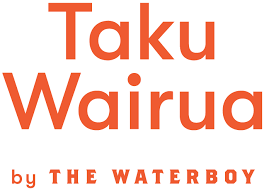 Welcome
Thanks for agreeing to meet today. The goal of today’s meeting is to gather information about the impact of the Taku Wairua Programme and identify areas for improvement.  There are only a few basic rules to keep in mind while participating today: Everyone is expected to be an active participant. There are no “right” or “wrong” answers. Speak freely but remember not to interrupt others while they are talking. Note taking is for reporting purposes only and will be used for analysis. Names will not be attached to the notes. An audio recording will be made to assist me with the transcription of this meetingOther FGDs will be held with teachers and family of children involved in the programme. All information gathered will be analysed to determine significant impacts, any potential gaps in the programme and identify areas for improvement. Recommendations will be made and included in the report for supporters of the programme. All feedback today will remain anonymous. In order to maintain anonymity, I just ask that anything that is said during our session is not repeated outside of our session. Introductions (2 Minutes)
Although I have met most of you, I would like to ask everyone to introduce themselves and tell me what your position is and how long you’ve worked in the programme.Interactive Exercise (10 minutes)
Think about the different pillars and activities of the programme and find an object in this room or in your possession, that describes your impression of the different pillars. After this, write the first two or three words that come to mind when you think of them. How would you describe the impact of these activities on the children? Discussion (60minutes)Theme One: Your experienceHow did you experience the programme?What do you think the programme delivered to the children?Theme Two: OutcomesWhat do you think the main outcomes of the programme have been and how did you become aware of them?Theme Three: Programme ImprovementsOne of the purposes of this evaluation is to improve the programmeHow do you think the programme might be improved?What elements of the programme need to be retained and encouraged?Which elements would you do differently?VI. Closing
Thank you for taking the time to participate today. Your feedback will be collected and included in the evaluation report (all feedback is reported anonymously). Your insights will help your team understand the impact of the Taku Wairua programme on targeted children and identify any areas for improvement. Again, thanks for your time! SurveyTotal respondents11342154Matching Surveys67SurveyAgeAgeAgeAgeAge891011Grand TotalSurvey 17382267Survey 22535767FemaleMaleOtherGrand TotalSurvey 13333167Survey 2333467EuropeanMaoriOtherMixedTotalSurvey 11515251267Survey 21710241667ChangedSameGrand TotalSurvey 2 compared to Survey 1303767ChangedSameGrand TotalSurvey 2 compared to Survey 15116670, 1, 234TotalSurvey 111143560Survey 271736600, 1234Total*Survey 11816141260Survey 21611258600, 12345Total*Survey 15824111260 Survey 2832713960Changed MountainNoneNone to mountainSame mountainTotalSurvey 2 compared to Survey 11212301367ChangedNoneNone to somethingSameSomething to noneGrand TotalSurvey 2 compared to Survey 12432114567Another adult I trust (please explain)CaregiverFriendNo support personOther family memberSports CoachTeacherTeacherBlankGrand TotalSurvey 1612123195101067Survey 2617102271467Family or caregiverOther to family/caregiverFamily/caregiver to otherOtherNone to somebodyNoneGrand totalSurvey 2 compared to Survey 12610810112671234Total*Survey 175261856Survey 29161912561234Total*Survey 11216151356Survey 24131326560 / 1 / 234Total*Survey 115142756Survey 2112124560 / 1234 / 5TotalSurvey 1219131356Survey 22111177560 / 12345TotalSurvey 1219135856Survey 221111743560 / 12345Total*Survey 11251910854Survey 21281111125401234TotalSurvey 10514191854Survey 2369171954Reasons for volunteeringSurvey 1Survey 2I wanted to improve things or help people2532I wanted to meet people or make friends1720The reason was really important to me411My friends or family did it1212My school or place of work did it56I felt there was a need in my community410I thought it would give me a chance to use my existing skills710I thought it would give me a chance to learn new skills1523I had spare time to do it99I felt there was no one else to do it35None of these106Grand total111144